INFORME DE AUTOEVALUACIÓN CON FINES DE ACREDITACIÓN DE ALTA CALIDADPROGRAMA XXXXXXXXFACULTAD DE XXXXXXUNIVERSIDAD DE PAMPLONAPAMPLONA, XXXXDIRECTIVASIvaldo Torres ChávezRectorLaura Patricia Villamizar CarrilloVicerrectora AcadémicaOscar Gualdrón GuerreroVicerrector de InvestigacionesRené Vargas OrtegónVicerrector Administrativo y FinancieroOscar Orlando Ortiz RodríguezDirector Oficina de Interacción SocialBlanca Judith Cristancho PabónDirectora Oficina Autoevaluación y Acreditación Institucional, SAAIXXXXXXXX 
Decano (a)xxxxxxxxxxxxxORGANISMOS DIRECTIVOS1.	INTRODUCCIÓN	142.	ASPECTOS GENERALES UNIVERSIDAD DE PAMPLONA.	142.1	Misión	172.2	Visión	172.3	Valores	172.4	Principios	182.5	Proyecto Educativo Institucional (PEI).	192.6	Organización Académico – Administrativa.	202.7	Facultad de XXXXXXXX	232.7.1. Generalidades.	232.7.2 Misión	242.7.3 Visión	243.	PROGRAMA DE XXXXXXXXX 	24ÍNDICE DE TABLASPág.Tabla 1. Relaciones docentes de la Facultad de XXXXXXX	9Tabla 2. Escalafón Docentes Facultad de XXXXXX	9Tabla 3. Generalidades del Programa	10Tabla 4. Relación de Créditos por semestre.	11Tabla 5.  Relación de Créditos por Componente.	12ÍNDICE DE GRÁFICOSGráfico 28. Apreciación sobre el tipo de trabajos y actividades realizados por los estudiantes respecto a los objetivos y modalidad del programa.	Gráfico 29. Apreciación sobre la calidad de los trabajos presentados por los estudiantes y los objetivos de logro de los mismos.	Gráfico 30. Apreciación sobre la correspondencia entre el sistema de evaluación académica y los métodos pedagógicos empleados para desarrollar los diversos procesos de formación.	Gráfico 31. ¿Los mecanismos de auto-evaluación, y seguimiento constante en el programa le permiten el mejoramiento y enriquecimiento de su calidad?	ÍNDICE DE FIGURASFigura  1. Estructura Académico-administrativa de la Universidad de Pamplona.	22Figura  2. Proceso de Autoevaluación Universidad de Pamplona.	37FUENTE:Tipo de letra: ArialTamaño: 12Interlineado 1,15 Tabla: tamaño 10Se debe tener en cuenta el código de colores de la plantilla, el color negro indica datos Institucionales no se modifica, el color azul son las indicaciones y sugerencias para los docentes en la construcción del documento y el rojo son ejemplos.INTRODUCCIÓNSe debe realizar una breve descripción del proceso de autoevaluación del programa, estructura de la información suministrada y los resultados alcanzados en una sola hoja. (Es importante dar cuenta los mecanismos de participación utilizados, para vincular las distintas audiencias, no solo en el proceso de suministro de la información sino también en el proceso de análisis de la misma).ASPECTOS GENERALES UNIVERSIDAD DE PAMPLONALa Universidad de Pamplona inició labores el 23 de noviembre de 1960 como una academia privada dirigida por el sacerdote católico José Rafael Faría Bermúdez junto con un grupo de importantes personalidades de Departamento Norte de Santander, en aquella época se ofertaron los siguientes programas académicos: Tecnologías en Servicio Social y Secretariado Comercial Bilingüe. Posteriormente, el Ministerio de Educación Nacional –MEN- por Resolución 2664 del 27 de septiembre de 1966, aprobó la oferta de los estudios en Filología e Idiomas y Psicopedagogía.Mediante la Ordenanza 14 del mes de diciembre de 1969 y el Decreto 553 de agosto de 1970, la Fundación Universidad de Pamplona pasó a ser una Universidad Pública del orden departamental y posteriormente en 1971 el MEN la facultó para otorgar títulos profesionales según el Decreto 1550 del 13 de agosto de 1971.Durante los años sesenta y setenta, la Universidad creció en la línea de formación de Licenciados y Licenciadas, en la mayoría de las áreas que debían ser atendidas en el sistema educativo: matemáticas, química, biología, ciencias sociales, pedagogía, administración educativa, idiomas extranjeros, español – literatura y educación físicaEn 1975 se llevó a cabo una gran reforma estructural de la Universidad en la cual se crearon tres facultades: Educación, Ciencias Naturales y Humanidades. En ese mismo año, se construyó y dotó el Aula de Micro enseñanza, laboratorio que permitió, bajo el control directo del profesor asesor, simular la práctica docente en su primera etapa, como un verdadero avance en la innovación tecnológica y metodológica para la época.En junio de 1980, el ICFES autorizó la apertura de la Licenciatura en Lingüística y Literatura. En octubre de 1982 se iniciaron nuevos programas: Tecnología de Alimentos, Licenciatura en Comercio y Microbiología, así mismo se inició la modalidad a distancia con el programa en Supervisión Educativa. En 1984 en convenio con la Universidad Externado de Colombia se ofertó la primera Maestría en Orientación Educativa; se creó el Centro de Tecnología de Alimentos (CETA) y se ofreció la Licenciatura en Matemáticas y Computación.En 1993 mediante el Acuerdo 088 del 5 de noviembre, se expidió el Estatuto General de la Universidad de Pamplona; al siguiente año se dio un gran desarrollo de los programas a distancia y se alcanzó una población cercana a los 8500 estudiantes distribuidos en 35 Centros Regionales de Educación a Distancia –CREAD-, en ese mismo año la Universidad tuvo un significativo desarrollo en la planta física con la dotación de laboratorios y equipos de investigación, consolidando el campus conocido como El Buque. de otra parte, se firmaron diversos convenios con instituciones de carácter municipal, departamental, nacional e internacional y los posgrados a nivel de especializaciones se incrementaron en las diferentes áreas.En 1995, la Institución según Resolución 898 del 7 de noviembre, estableció la primera Comisión de Autoevaluación Institucional con el fin de iniciar este proceso en los programas académicos vigentes.En 1997 se ofrecían 20 programas profesionales de pregrado, 2 de los cuales se impartían en la modalidad a distancia, y 9 a nivel de posgrado.Ya en este siglo, la Universidad adelantó un proceso de crecimiento y desarrollo significativo en los programas de pregrado, especializaciones y maestrías, amplió su presencia en la región con la apertura de las extensiones de Cúcuta y Villa del Rosario, creó una unidad de negocios denominada “Plataforma Siglo XXI”, la cual gestionó recursos y desarrolló avances en nuevas tecnologías, permitiendo la dotación de una red de servicios en línea para sus diversas funciones. Adicionalmente, se implementó un Plan de Desarrollo Profesoral que contempló importantes políticas como la formación doctoral, lo que coadyuvó para que, en la actualidad, la institución cuente en su planta con 98 docentes con título de doctor.El 17 de julio del 2000, la Universidad alcanzó la acreditación previa de 18 programas de pregrado a partir de lo cual, según Resolución 492 de marzo del 2001, se designó un Comité Coordinador para liderar los procesos de acreditación de calidad de los programas de Ingeniería de Alimentos, Ingeniería Electrónica, Microbiología con Énfasis en Alimentos, Licenciatura en Lenguas Extranjeras, Licenciatura en Educación Física y la Especialización en Pedagogía Universitaria. Posteriormente, se creó el Comité de Acreditación de Calidad de la Universidad mediante Resolución 701 de junio del 2005.Dentro de las estrategias de la alta dirección para mejorar la calidad en la prestación de sus servicios, inicialmente se obtuvo en el 2005 la certificación de sus procesos administrativos bajo la norma ISO 9001: 2000 y, posteriormente, en el 2010, se logró la certificación de los procesos misionales, bajo la norma NTC GP 1000: 2009 y se creó el Sistema Integrado de Gestión.Consecuente con sus propósitos, la institución logró la aprobación de las maestrías en: Ciencias de la Actividad Física y del Deporte, Ciencia y Tecnología de Alimentos, Controles Industriales, Biología Molecular y Biotecnología, Gestión de Proyectos Informáticos, Física, Química, Ingeniería Ambiental, Paz y Resolución de Conflictos, Educación, Gestión de la Calidad en Educación Superior y el Doctorado en Biotecnología en convenio con las universidades de Antioquia –UDEA- Pontificia Bolivariana –UPB- y la Católica del Oriente –UCO-. Así mismo, se obtuvo la Acreditación de Calidad de los programas de: Ingeniería de Alimentos, Ingeniería Electrónica, Microbiología con Énfasis en Alimentos y la Licenciatura en Educación Básica con Énfasis en Educación Física, Recreación y Deportes.En el año 2011, la institución impulsó un proyecto en el marco de la estrategia Universidad-Estado-empresa, mediante un modelo “spin-off”, que creó la Fundación Institución Prestadora de Servicios en Salud –IPS- Unipamplona la cual adquirió la antigua clínica del Seguro Social en la ciudad de Cúcuta. Para garantizar el éxito de este proyecto se celebró una alianza con la UDEA con el fin de transferir e implementar el modelo de negocios de la IPS Universitaria. La IPS abrió sus servicios a la comunidad el 5 de diciembre del 2012 y se proyectó en el Plan de Desarrollo 2012-2020 como una unidad dinamizadora de los procesos misionales.Mediante las resoluciones 0176, 0177, 0178 del 2010 se modificó el Comité de Acreditación de Calidad dando paso, en el 2014, al Comité Institucional de Acreditación y Autoevaluación, y se creó el Grupo de Apoyo al Proceso de Acreditación Institucional mediante Resolución 1125 del 29 de agosto del 2014, adscrito a la rectoría, conformado por 5 docentes.Así mismo la Vicerrectoría Académica creó el Sistema de Autoevaluación y Acreditación Institucional – SAAI-, cuya misión es la de contribuir al desarrollo e implementación del Sistema de Aseguramiento de la Calidad de la Educación Superior, a partir de procesos de autoevaluación y mejoramiento continuo.En la actualidad la Universidad de Pamplona cuenta con 49 programas de pregrado, 31 de posgrado, 18 ampliaciones; posee nueve programas acreditados los cuales tres han recibido re-acreditación de Alta Calidad: Ingeniería Electrónica, Ingeniería de Alimentos y Licenciatura en Educación Física, Recreación y Deportes, en búsqueda del mejoramiento continuo, en el 2017, se expresó la voluntad de Acreditación de varios programas Académicos como: Ingeniería de Alimentos, Licenciatura en Educación Física Recreación y Deportes, Licenciatura en Lenguas Extranjeras, Medicina Veterinaria, Fisioterapia, Biología,  Ingeniería Mecánica, Ingeniería en Telecomunicación y Física, de los cuales los primeros seis cuentan con Acreditación de alta Calidad.En la actualidad se encuentran en evaluación ante el CNA nueve programas: Maestría en Controles Industriales, Ingeniería Industrial, Terapia Ocupacional, Ingeniería Eléctrica, Ingeniería de Sistemas, Microbiología, Economía, Administración de Empresas e Ingeniería Mecatrónica. La universidad de de Pamplona continua en la búsqueda de la calidad por lo cual proyectó para ser presentados ante el CNA nueve programas en el primer periodo académico del 2019, los cuales son: Ingeniería Ambiental, Diseño Industrial, Medicina, Bacteriología, Fonoaudiología, Filosofía, Psicología, Licenciatura en Educación Infantil y Maestría en Ciencias de la Actividad Física y del Deporte. MisiónLa Universidad de Pamplona, en su carácter público y autónomo, suscribe y asume la formación integral e innovadora de sus estudiantes, derivada de la investigación como práctica central, articulada a la generación de conocimientos, en los campos de las ciencias, las tecnologías, las artes y las humanidades, con responsabilidad social y ambiental.VisiónSer una Universidad de excelencia, con una cultura de la internacionalización, liderazgo académico, investigativo y tecnológico con impacto binacional, nacional e internacional, mediante una gestión transparente, eficiente y eficaz.ValoresLos cambios vertiginosos que debemos asumir en la sociedad actual requieren de los actores universitarios la asunción de una práctica de valores para formar profesionales que trasciendan en su ejercicio el mero conocimiento disciplinar, en este sentido, se proponen los valores centrales que pueden guiar a la comunidad académica:Excelencia y Compromiso: exigencia y rendimiento en el desarrollo de las actividades académicas (investigación como práctica central para la Formación Integral Innovadora e interacción social) y de gestión administrativa por parte de los actores que hacen parte de la universidad.Pluralismo: en la aceptación y reconocimiento de la diversidad científica, ideológica, política, de género, de inclusión, religiosa y de raza en el seno de nuestra comunidad.Respeto: a las personas, orientado a generar un clima organizacional que valore y apoye el trabajo y estudio de las personas que conviven en la universidad.Libertad de pensamiento: como derecho fundamental para que la comunidad se exprese y desarrolle su quehacer libremente.Responsabilidad social: plasmada por el anhelo de contribuir de manera significativa al desarrollo de la región – fronteriza y del país, preocupada por la movilidad social y respeto al medio ambiente.Humanismo: promoviendo la formación integral en los estudiantes, en la comunidad en general, resaltando la justicia, dignidad, libertad, ética, honestidad y solidaridad, entre otras.Participación: estimulando las relaciones que fomenten la cooperación y colaboración entre instituciones y unidades para el desarrollo de oportunidades de educación, investigación y creación.PrincipiosUniversalidad. Hace referencia, de una parte, a la dimensión más intrínseca del quehacer de una institución que brinda un servicio educativo de nivel superior; esto es, al conocimiento humano que, a través de los campos de acción señalados en la ley, le sirven como base de su identidad. En nuestra institución, el trabajo académico descansa sobre uno o varios saberes, ya sea que se produzcan a través de la investigación, se reproduzcan a través de la docencia, o se recreen, contextualicen y difundan a través de múltiples formas. De otra parte, la universalidad hace también referencia, desde un punto de vista más externo, a la multiplicidad y extensión de los ámbitos en que se despliega el quehacer de la institución, y su sentido puede ampliarse para aludir al ámbito geográfico sobre el cual ejerce influencia y a los grupos sociales sobre los cuales extiende su acción, entre otros aspectos.Integridad. Es un criterio que hace referencia a la probidad como preocupación constante de la institución en el cumplimiento de sus tareas. Implica, a su vez, una preocupación por el respeto por los valores y referentes universales que configuran el «éthos” académico, y por el acatamiento de los valores universalmente aceptados como inspiradores del servicio educativo del nivel superior.Equidad. Es la disposición de ánimo que moviliza a la institución o programa a dar a cada quien lo que merece. Expresa de manera directa el sentido de la justicia con que se opera; hacia dentro de la institución, por ejemplo, en el proceso de toma de decisiones, en los sistemas de evaluación y en las formas de reconocimiento del mérito académico; en un contexto más general, en la atención continua a las exigencias de principio que se desprenden de la naturaleza de servicio público que tiene la educación, por ejemplo, la no discriminación en todos los órdenes, el reconocimiento de las diferencias y la aceptación de las diversas culturas y de sus múltiples manifestaciones.Idoneidad. Es la capacidad que tiene la institución de cumplir a cabalidad con las tareas específicas que se desprenden de su misión, de sus propósitos y de su naturaleza, todo ello articulado coherentemente en el proyecto Institucional.Responsabilidad. Es la capacidad existente en la institución para reconocer y afrontar las consecuencias que se derivan de sus acciones.  Tal capacidad se desprende de la conciencia previa que se tiene de los efectos posibles del curso de acciones que se deciden emprender. Se trata de un criterio íntimamente relacionado con la autonomía aceptada como tarea y como reto y no simplemente disfrutada como un derecho.Coherencia. Es el grado de correspondencia entre las partes de la institución y entre éstas y la institución como un todo. Es también la adecuación de las políticas y de los medios de que se dispone, a los propósitos. Así mismo, alude al grado de correlación existente entre lo que la institución dice que es y lo que efectivamente realiza.Transparencia. Es la capacidad de la institución para explicitar sin subterfugio alguno sus condiciones internas de operación y los resultados de ella. La transparencia es hija de la probidad y es, a su vez, uno de sus ingredientes fundamentales.Pertinencia. Es la capacidad de la institución para responder a necesidades del medio. Necesidades a las que la institución no responde de manera pasiva, sino proactiva. Proactividad entendida como la preocupación por transformar el contexto en que se opera, en el marco de los valores que inspiran a la institución y la definen.Eficacia. Es el grado de correspondencia entre los propósitos formulados y los logros obtenidos por la Institución.Eficiencia. Es la medida de cuán adecuada es la utilización de los medios que disponen la institución para el logro de sus propósitos.Proyecto Educativo Institucional (PEI)El Proyecto Educativo Institucional de la Universidad de Pamplona (Anexo 1) considera el reto de fortalecer, ampliar y proyectar su liderazgo regional, nacional, binacional e internacional en lo correspondiente a la oferta formativa para el nivel de educación superior, en un escenario bien diferente a décadas anteriores. Para su logro, plantea la necesidad de que la comunidad universitaria tenga una visión de futuro consensuada, gran sentido de pertenencia y consciencia ante nuevos escenarios, el convencimiento y voluntad política interna para ponerlo en práctica mediante el aunar esfuerzos estimulando su puesta en práctica con una planificación y gestión transparente, eficiente y eficaz eficiente.La necesidad de formar al ser humano en una cultura nueva exige el redireccionamiento y redimensionamiento académico que implica transformaciones institucionales en la planeación y recomposición de sus estructuras internas y la integración de la Universidad con Instituciones de Educación Superior, organizaciones regionales e internacionales, grupos de la sociedad civil, y el sector empresarial de la región fronteriza colombo venezolana con el propósito de concentrar esfuerzos en la revaloración de las relaciones interculturales entre los distintos grupos sociales. En este sentido, es importante dinamizar la voluntad política y académica de la Universidad, ampliar el ámbito de su influencia regional binacional para contribuir a generar las condiciones que permitan reconstruir su tejido sociocultural, y participar responsablemente en la transformación de los factores que han debilitado la identidad cultural, y las condiciones de vida de la población. Los vaivenes económicos fronterizos, la pobreza, la marginalidad social, el desplazamiento forzado, el alto nivel de conflictividad, el desempleo, la situación de la salud, los problemas medioambientales, requieren respuestas urgentes que movilicen a la población fronteriza vulnerable a la participación y colaboración en la transformación de sus condiciones de existencia.El Proyecto Educativo Institucional consolida, en ese sentido, su misión ligada a su vocación y compromiso educativo en diferentes campos de la formación y su visión constituida por estrategias y acciones posibles para enfrentar las múltiples demandas de desarrollo en todos los ámbitos y niveles sociales. Con el Proyecto Educativo Institucional, la Universidad de Pamplona espera fortalecer y desarrollar un nuevo clima institucional que redimensione su identidad y su imagen, y que haga de sus escenarios de formación, espacios flexibles, democráticos y generadores de principios de convivencia y tolerancia que conduzcan a la constitución de sujetos comprometidos con su país en busca del bienestar de la sociedad. Se expresa en el Proyecto Institucional de la Universidad, la misión, la visión, estrategias y valores, el espíritu abierto y democrático que la caracteriza y su dinámica organizacional, mediante la cual logra la eficiencia en el cumplimiento de sus propósitos misionales sobre la base de la exigencia, calidad y excelencia.Organización Académico–AdministrativaLa Universidad de Pamplona cuenta con una estructura académico-administrativa actualizada y modificada mediante la Resolución 897 del 20 de diciembre del 2010 (Anexo 18); posteriormente, el Acuerdo 011 del 28 de mayo del 2012 (Anexo 19) del Consejo Superior Universitario ajustó la planta global de personal y facultó a la Rectoría para adecuar la organización interna de las unidades académicas y administrativas y hacer los nombramientos respectivos, de acuerdo con las necesidades por atender, de la siguiente forma:Consejo Superior UniversitarioConsejo AcadémicoRectoríaSecretaría GeneralVicerrectoríasDireccionesDecanaturasOficina JurídicaOficina de PlaneaciónOficina de PrensaJefes de oficinaDirectores de CREADDirecciones de departamentoSemillerosBienestar UniversitarioDocentes de tiempo completoDocentes medio tiempoEn la figura 1 se representa el organigrama de la Universidad teniendo en cuenta la Resolución y los acuerdos modificatorios vigenteFigura . Estructura Académico-administrativa de la Universidad de Pamplona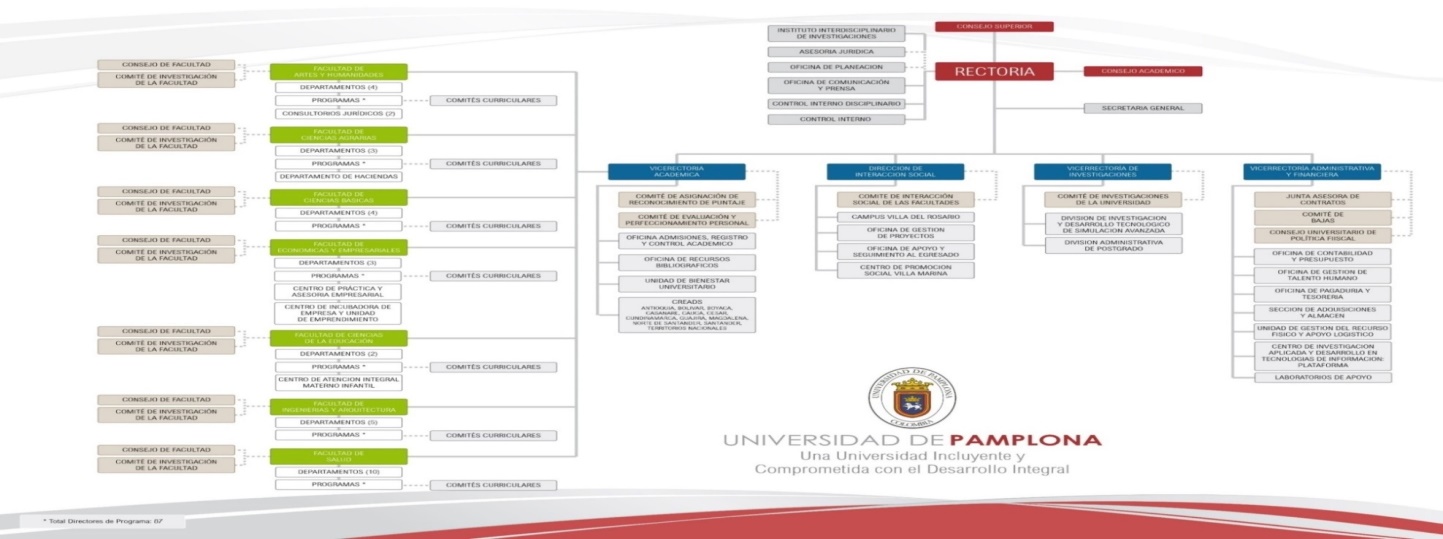 Facultad de xxxxxxxx(Breve descripción de la historia de la facultad máximo 1 página)GeneralidadesActualidad en Programas, número de departamentos, programas, Docentes, Estudiantes, Egresados, objetivos estratégicos del Plan de Desarrollo de la Facultad, portafolio de servicios.A continuación, se relaciona la estructura orgánica de la Facultad de xxxxxxxx.Figura 1. Estructura Académica de la Facultad de XXXXXXXX.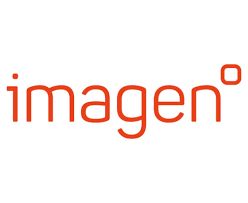 Fuente: Facultad de XXXXXXXXXTabla 1. Relaciones docentes de la Facultad de XXXXXXXFuente: Facultad de xxxxxx Por otra parte, se presenta el nivel de escalafón en el que se encuentran los docentes Tiempo Completo, lo cual responde a la evolución y fortalecimiento profesional de los mismos.Tabla 2. Escalafón Docentes Facultad de XXXXXXFuente: Vicerrectoría Académica. Comité de Asignación y Reconocimiento de puntaje, 201xMisiónVisiónValores y principiosPROGRAMA DE XXXXXXXXXSe debe redactar la historia del programa, sus procesos de autoevaluación y de sus planes de mejoramiento. (máximo un párrafo)PresentaciónActualidad del Programa, Docentes, Estudiantes, Egresados, objetivos estratégicos del Proyecto Educativo del Programa, portafolio de servicios.Tabla 3. Generalidades del ProgramaFuente: Programa xxxxxxMisiónVisiónPerfilesPerfil ProfesionalPerfil OcupacionalProyecto Educativo del Programa, PEPSe debe redactar la estructura del PEP que incluya: Antecedentes, Misión, visión, valores, principios, estructura curricular, pensamiento pedagógico, investigación, extensión y bienestar universitario.Aspectos Generales Objetivo Estratégico.Descripción del modelo pedagógico del Programa.Estrategias de Enseñanza Aprendizaje.Desarrollo de la formación integral y la convivencia.Concepciones Teóricas que Orientan el Programa y el Ejercicio ProfesionalPlan de EstudiosSe debe hacer la descripción del Plan de Estudio, modificaciones realizadas al plan, modernización curricular (Etapas del proceso en el programa)Tabla 4. Relación de Créditos por semestre.Fuente: Programa xxxxxxA continuación, se presentan las asignaturas por áreas y por semestre tal como figura en el pensum vigente. Es importante señalar que en el caso del término áreas, a nivel institucional se denomina Componentes. En ese sentido, dichos componentes se interrelacionan con cursos específicos aportando en el conocimiento, en las habilidades y competencias, cuyo objetivo de desarrollo se cristaliza y materializa en el Trabajo de Grado. Los componentes se encuentran debidamente formulados en el artículo segundo del Acuerdo 041 del 25 de julio de 2002 (Anexo 1.5) de la siguiente manera:Componente socio humanístico: “Orientado a contribuir a la formación integral evidenciando la relación entre la formación profesional con los órdenes de lo social, lo político, lo cultural, lo ético, lo estético y lo ambiental”.Componente Básico: “Contribuye a la formación de valores, conocimientos, métodos y principios de acción básicos de acuerdo con el arte de la disciplina, profesión, ocupación u oficio”.Componente Profesional: “Promueve la interrelación de las distintas disciplinas para su incorporación a los campos de acción o de aplicación propios de la profesión”.Componente de Profundización: “Permite aplicar la cultura, los saberes y haceres propios de la profesión con la incorporación de referentes y enfoques provenientes de otras disciplinas o profesiones para una mayor aprobación de los requerimientos y tendencias de los campos ocupacionales en el marco de la internacionalización de la educación”.Tabla 5.  Relación de Créditos por Componente.Fuente: Programa xxxxxxxTabla 6. Plan de Estudio Programa XXXXXPRIMER SEMESTRESEGUNDO SEMESTRETERCER SEMESTRECUARTO SEMESTREQUINTO SEMESTRESEXTO SEMESTRESÉPTIMO SEMESTREOCTAVO SEMESTRENOVENO SEMESTREDÉCIMO SEMESTREFuente: Programa de xxxxxxxxTabla 7. Resumen total del Plan de Estudios.Fuente: Programa de xxxxxxxxxTabla 8. Electiva XXXXX:Tabla 4.  Electiva XXXXX:Fuente: Programa de xxxxxxxxEstudiantes del ProgramaTabla 9. Variables académicas del Programa.Fuente: Oficina de Planeación de la Universidad de Pamplona.* Periodo sin actualizar por no cierre académico, fecha actualización 2016-I** Cifras por consolidar(1) La Efectividad es la relación de los graduados del periodo de estudio sobre los matriculados del 6° o 10° (duración del programa) periodo anterior al periodo de estudio.(2). La Desertor: Todo estudiante que no presenta matrícula durante dos períodos consecutivos o más al momento del estudio.(3). La Retención se calcula restando del total de matriculados del periodo de estudio la deserción de dicho periodo.(4). La Selectividad: es la relación entre admitidos e inscritos.(5). La Absorción: Relación entre los estudiantes que ingresan a una institución de educación superior por primera vez a primer curso, con respecto a toda la población que aspira a ser admitida. (6). El % de Equivalencia Total Matriculados Pregrado es la relación entre los matriculados de programa y el total de matriculados de pregrado.La información reportada en la tabla 9 evidencia que el Programa matricula estudiantes semestralmente de manera variable lo cual repercute en el porcentaje de deserción, sin embargo, en el interior del programa se han establecidos mecanismos de selección que permiten identificar habilidades en los estudiantes admitidos disminuyendo la deserción en el programa.Tabla 10.  Matriculados por Estrato.Fuente: Oficina de Planeación.  Corte: xxx.En la tabla 10 se observa que la mayoría de estudiantes matriculados en el programa en los últimos 5 años son del estrato 1 y 2 evidenciando el impacto del Programa en este tipo de población al ofrecer una alternativa profesional al formarse en un programa de alta calidad.Profesores del ProgramaTabla 11. Relación de docentes que apoyan al programa.Fuente: Programa de xxxxxxxxxxxxxxx Evolución del Programa AcadémicoCambios Curriculares en el ProgramaCambios en la Estructura Administrativa del Programa Relación entre el Programa y otros programas académicos de la Institución de Educación Superior.METODOLOGÍA DE AUTOEVALUACIÓN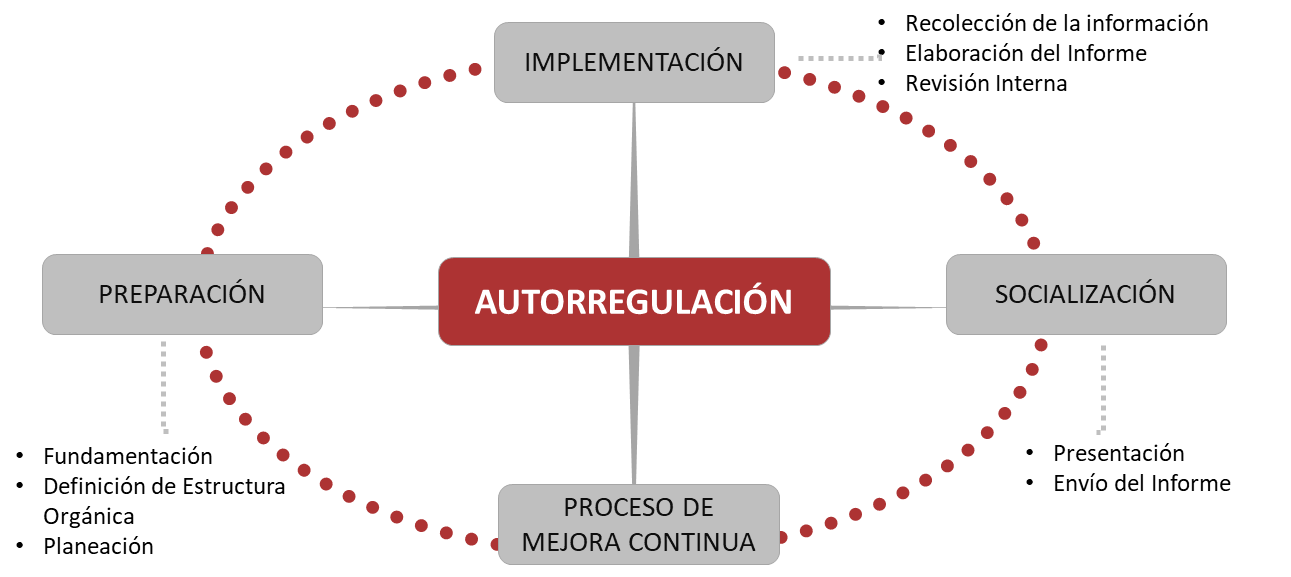 Fuente: Oficina de Autoevaluación y Acreditación Institucional, SAAI.Figura  2. Proceso de Autoevaluación Universidad de Pamplona.Sistema de Autoevaluación y Acreditación Institucional (SAAI)En la Universidad de Pamplona, la oficina del SAAI se encuentra adscrita a la Vicerrectoría Académica.La oficina del SAAI es un órgano asesor de la Vicerrectoría Académica, el cual orienta a los programas académicos en el diseño y aplicación de políticas que involucran a los distintos miembros de la comunidad académica en el proceso de autoevaluación para la renovación del registro calificado y acreditación. Su objetivo es fortalecer los planes de mejoramiento de los programas y de la institución, potenciando de esta forma los procesos continuos de autoevaluación y la cultura de la calidad. El proceso de asesoramiento cuenta con talento humano cualificado, procesos estructurados, flexibles y adaptados a las necesidades de los programas, un sistema de información SAAI-IG, el cuál es la herramienta de apoyo para la recopilación del conocimiento generado en los programas e institución que hace parte de los procesos de autoevaluación.En la actualidad se ha definido como prioridad recuperar y consolidar la cultura de autorregulación y mejoramiento continuo, comprometiendo todo su esfuerzo y capacidad en apoyar los procesos de autoevaluación y acreditación de calidad de nuevos programas de pregrado y postgrado, así como el compromiso con la autoevaluación y acreditación Institucional. Para ello se creó el Sistema de Autoevaluación y Acreditación Institucional (SAAI) que es el ente asesor de todos los procesos relacionados con este tema.Metodología para la construcción de la AutoevaluaciónEl proceso de autoevaluación definido por la Universidad para sus programas académicos se encuentra alineado con los “Lineamientos de Acreditación de Programas de Pregrado CNA 2013”, y se estructura bajo el precepto del mejoramiento continuo PHVA (planear, hacer, verificar, actuar) fundamentado en los pilares diga lo que hace. El proceso de autoevaluación, como herramienta fundamental, permite conocer las condiciones de funcionamiento (haga lo que dice y pruébelo), para finalmente determinar las acciones necesarias que le permitirán alcanzar o replantear los objetivos plasmados en el Proyecto Educativo del Programa (PEP), (ver anexo x), así como determinar los planes de mejoramiento continuo (mejórelo).  En la figura 2 se ilustra el proceso de autoevaluación realizado por los Programas de la Universidad de Pamplona:En la fase de preparación se realiza la recopilación y revisión de toda la fundamentación teórica existente, tanto legal como Institucional, y a partir de ella se sigue una planeación de todos los elementos que deben ser considerados y definidos, con el fin de garantizar la ejecución ordenada del proceso.  En la segunda fase, denominada de Implementación, se agrupan las actividades referentes a la operación misma del proceso, referentes a la recopilación de la información, aplicación de procedimientos definidos en etapa anterior, y su respectivo análisis y valoración, de manera que sean posteriormente consignados en un informe final de resultados.En la tercera y última fase, denominada de Socialización, se incluyen las actividades que en su orden deben seguirse para comunicar a la comunidad académica interna los resultados obtenidos durante todo el proceso.El plan de mejoramiento es la etapa de iniciación para mitigar o eliminar las deficiencias encontradas en el proceso adelantado y para robustecer las fortalezas, mediante estrategias y tácticas a corto, mediano y largo plazo que el programa argumenta en un documento y que el programa ha de seguir hasta el inicio del siguiente proceso de autoevaluación.El modelo de autoevaluación de los programas en la Universidad de Pamplona sigue los Lineamientos de Acreditación de Programas de pregrado del CNA 2013, los mismos se estructuran en 10 factores, 40 características y 243 aspectos por evaluar, estos últimos operacionalizados por la Institución en 260 indicadores, como se observa en la tabla 12.Tabla 12.  Estructura Modelo de Autoevaluación de la Universidad de Pamplona.Fuente: Oficina de Autoevaluación y Acreditación Institucional, SAAI.Los indicadores desarrollados por la Universidad dan respuesta objetiva a los aspectos a evaluar descritos en los lineamientos del CNA.Los aspectos generales de la autoevaluación se definen a continuación:Indicadores: Es la fuente empírica que permite verificar el grado en que los aspectos a evaluar cumplen con los niveles de calidad exigidos. Al igual que éstos últimos pueden ser cuantitativos o cualitativos.Fuentes: Son los referentes documentales, estadísticos, de percepción y de opinión que permiten obtener la información necesaria para verificar los indicadores.  Estas opiniones se refieren a los docentes, estudiantes, administrativos, egresados, empleadores, etc.Selección de los criterios: Serán utilizados aquellos criterios establecidos por en lineamientos del CNA de tal forma que haya una coordinación entre la misión y visión de la universidad, para llevar a cabo los procesos de autoevaluación de los programas académicos. Entre otros son os siguientes: idoneidad, pertinencia, responsabilidad, integralidad, equidad, coherencia, universalidad, transparencia, eficacia, eficiencia a fin de guiar los análisis de tal forma que sirvan de pautas orientadoras en los procesos de acreditación de los programas y la institución.Ponderación por Factores y por CaracterísticasLa ponderación se define como el grado de incidencia que tiene un elemento del modelo (factor, características, indicador) sobre la calidad del factor, característica, institución de lo que se está evaluando.  Otros lo llaman peso relativo o grado de importancia relativo dentro del grupo.El ejercicio de ponderación da como resultado una valoración inicial del nivel de importancia y del grado de cumplimiento de la calidad de los componentes del modelo de autoevaluación de la Universidad.Este ejercicio, en esencia cualitativo, facilita elaborar juicios de valor relativos a la importancia y el cumplimiento los cuales permiten construir conceptos de calidad para cada uno de los componentes. Ellos serán a su vez los parámetros para determinar de manera autónoma las fortalezas, debilidades, oportunidades y amenazas afectando a los programas académicos con relación a los niveles de calidad definidos en la ponderación y que serán el punto de partida para el diseño de los planes de mejoramiento inmediatos, que permitan solucionar y corregir problemas protuberantes que afectan de manera contundente la calidad actual y la proyección de los programas académicos.  La ponderación de los factores es asignada a nivel Institucional, a través del Comité Institucional de Autoevaluación y Acreditación. La argumentación y la ponderación se presentan en la tabla 13.Tabla 13.  Ponderación Institucional de factoresFuente: Oficina de Autoevaluación y Acreditación Institucional, SAAI.Ponderación de las Características y su justificaciónLa ponderación de características e indicadores es un ejercicio académico – estratégico que se da a nivel del Comité de Autoevaluación y Acreditación de los programas. A través de éste comité se realizan las discusiones y argumentaciones de las ponderaciones, en la tabla 13 se puede visualizar el resumen de ésta acción, evidenciando los criterios de calidad con los cuales se ponderaron las características por factor.Tabla 14. Distribución de pesos de las características en los Factores utilizadas en el proceso de autoevaluación para los programas.Colocar TABLA de la ponderación de las características y justificación (Tener en cuenta los criterios de calidad sobre los cuales realizaron la ponderación).Este es un ejemplo sobre la distribución de pesos de las características en los Factores utilizadas en el proceso de autoevaluación para los programas.Fuente: Programa XXXXXXRecolección de la informaciónSiguiendo los lineamientos del CNA, así como el enfoque de la Universidad, la información requerida se recopila para conformar el fundamento de los juicios que se hacen sobre los indicadores establecidos y para cada uno de los aspectos sujetos a valoración. Contempla información de cuatro tipos: Perceptiva o de observación directa de hechos, documental, Estadística y/o Descriptiva.Encuesta a Estudiantes, profesores, egresados, empleadores, directivos y administrativos de los programas. A través de cuestionarios aplicados en forma aleatoria a los estudiantes de la institución, para conocer la percepción que ellos tienen sobre las diferentes dimensiones de calidad de la Universidad y del programa académico, se elaboraron con base en los indiciadores establecidos por el CNA.Entrevistas individuales. Con diferentes miembros de la institución para profundizar en algunos aspectos particulares para un mayor conocimiento de la realidad.Grupos Focales. Realizados a grupos de profesores, estudiantes y egresados con el propósito de intercambiar opiniones y establecer contrastes entre puntos de vista que permitan ahondar en aspectos particulares del desarrollo Institucional.Encuestas de servicios. Con el propósito de conocer la satisfacción que expresan los estudiantes respecto a los diferentes servicios que les ofrece la Institución.Análisis Documental. Se estudiaron documentos Institucionales internos y demás del programa que estén en relación con estos y con la Institución. La participación de la comunidad académica al interior del programa fue de manera activa en la aplicación de las encuestas como fuente de información y recolección de datos para conocer la percepción sobre diversos aspectos contemplados en el proceso de Autoevaluación del Programa (ver tabla 15).Tabla 15. Participación de estamentos en las encuestas del proceso de autoevaluación del Programa.Se debe incluir los resultados de las encuestas del proceso de autoevaluación (Tener en cuenta la participación de estamentos)Fuente: Oficina de Autoevaluación y Acreditación Institucional, SAAI.La participación de los estamentos se definió de acuerdo a los siguientes parámetros:Para la recolección de la información se aplicaron instrumentos tipo encuestas, las cuales generaron actividades tales como: Definición de poblaciones, subpoblaciones, selección de las muestras, diseño de encuestas, procedimiento para la aplicación de las encuestas, pruebas piloto, procedimiento para el procesamiento de encuestas. Todo ello se describe a continuación de manera general.Tamaño de las poblaciones y subpoblacionesSe observó también que se presenta una gran variación en el tamaño de las poblaciones por tal motivo se determinó, hacer algunos ajustes:Hacer muestreo para los estudiantes, docentes o cualquiera de las fuentes antes descritas.Realizar un censo para cualquier fuente (Directivos, estudiantes y Administrativos, cuando el número de esta sea inferior a 5).Aplicar la “mayor cantidad” posible de encuestas de egresados y empleadores, es decir la población estará conformada por aquellos egresados y/o empleadores de los últimos 5 años a partir de la última autoevaluación del programa.Para la muestra de los estudiantes se estratificó por semestre.  Cuando la muestra sea menor de 3 se aproximará a 3. La obtención de la muestra en cada semestre (estrato) se hace en forma aleatoria aplicando un muestreo estratificado aleatorio simple MEA.Obtención de las muestras: Se determinó   calcular el tamaño de la Muestra según las subpoblaciones bajo las siguientes condiciones: Un grado de confianza del 95%     y un error máximo de   Fórmulas a utilizar:  Dónde:n: Tamaño de la muestraN: Tamaño de la poblaciónP: Porcentaje de veces que se supone ocurre un fenómenoQ: La no ocurrencia del fenómeno (1-P)E: Error máximo= 0.05Z: Valor en la tabla normal para un grado de confianza del 95%.  Esto relaciona un valor de Z = 1.96.Wh:   Peso relativo ó ponderación del peso del estrato en relación con el TOTAL de estudiantes del programa que se está acreditando (Elementos de la población).Nh= N° de alumnos por semestre académico (estrato).El tamaño de muestra será la sumatoria del número de estudiantes para cada semestre. Esto es:; i=1, 2,10 semestres.Para la obtención de una muestra representativa se tuvieron en cuenta las diferentes situaciones escritas anteriormente respecto a las subpoblaciones.  Para la población estudiantes y docentes se aplicó la técnica de muestreo estratificado y el criterio para repartir el tamaño de la muestra entre los distintos estratos fue la afijación proporcional, el cual supone la división de la muestra en partes proporcionales al tamaño de cada estrato, ponderación o, pero relativo del estrato. En este caso los estratos son cada uno de los semestres del programa académico.Ejemplo: A continuación, se presenta un ejemplo donde se hace la simulación del cálculo del tamaño de muestra para un número de estudiantes en cada uno de los semestres (estratos) de cualquiera de los programas de la universidad de Pamplona.Tabla 16. Ejemplo muestra por semestres.Fuente: Oficina de Autoevaluación y Acreditación Institucional, SAAI.Se aplica el siguiente tratamiento.=153Z=1.96; e=0.05Como no se tiene información sobre P y Q, se toma P=Q=0.5 que es la situación de máxima variabilidad.Se procede a calcular los pesos relativos o ponderaciones del estrato, de la siguiente manera:; h=1, 2,10 semestres, dondeTabla 17. Ejemplo de ResultadosFuente: Oficina de Autoevaluación y Acreditación Institucional, SAAI.ni= Número de estudiantes a seleccionar aleatoriamente en cada uno de los semestres académicos (estratos).  La sumatoria constituye el total de estudiantes mínimo a encuestar en cada uno de los semestres.  La opinión de los estudiantes de último semestre será más relevante.Modelo de ValoraciónSiguiendo los lineamientos del CNA, así como el enfoque de la Universidad, la información requerida se recopila para conformar el fundamento de los juicios que se hacen sobre los indicadores establecidos y para cada uno de los aspectos sujetos a valoración. Las escalas de ponderación y su equivalente numérico para verificar el cumplimiento de los factores, características e indicadores en los programas académicos.Tabla 18. Escala de PonderaciónFuente: Oficina de Autoevaluación y Acreditación Institucional, SAAI.Generación de resultados de encuestasPara la generación de los resultados de la encuestas dentro del Software SAAI –IG una vez se hayan cerrado las fechas de aplicación de las mismas y se haya cumplido el porcentaje de cumplimiento generado por el Software para cada uno de los perfiles (administrativos, directivos, egresados, docentes, estudiantes y empleadores) la funcionalidad cierre de encuestas consolidarla y obtiene la ponderación para cada uno de los indicadores que fue parametrizado para ser evaluado a través de una encuesta. Cuando se selecciona esta opción el sistema solicita el programa y el año; que muestra un listado seleccionable con los datos: Encuesta, Fecha Inicio, Fecha Fin y Perfil y Estado, junto a las opciones ‘Consolidar’ y ‘Medir Indicador’.La consolidación de la encuesta permite por indicador, evaluar las preguntas de tipo selección ÚNICA, asociadas al mismo, calculando el Número de Encuestados y por pregunta del indicador la cantidad de respuestas afirmativas y negativas. Cuando el usuario selecciona la opción ‘Medir Indicador’, el sistema verifica que se encuentren consolidadas todas las encuestas para el programa y año seleccionado.La medición del indicador requiere calcular el promedio ponderado del indicador, se ilustra los pasos a seguir a través del siguiente ejemplo:Tomar el Número de Encuestados por Perfil (Se obtiene del proceso de consolidación, teniendo en cuenta los perfiles de las encuestas aplicadas para el programa y año seleccionado):Estudiantes          n1     = 10 Docentes             n2     = 20     Administrativos    n3     = 5Egresados           n4     = 5Se calcula el Porcentaje de Respuestas Positivas por Perfil: tomando la cantidad de respuestas afirmativas multiplicándolas por cien y dividiéndola entre la cantidad de encuestados.Perfil EstudianteNúmero de Encuestados por Perfil (NEP) = 10Cantidad de Respuestas Positivas (CRP) = 8Cantidad de respuestas Negativas (CRN) = 2La fórmula: (CRP*100) /NEPPara el ejemplo se definen los siguientes porcentajes por perfil:Estudiantes         P1%      = 80%Docentes             P2%      = 40%   Administrativos    P3%      = 15%Egresados           P4%      = 5%Calcular el Promedio Ponderado para el indicador: En este punto se calcula el porcentaje del indicador evaluado aplicando la fórmula:N= n1+n2+n3+n4Promedio Ponderado = ((n1*P1%) + (n2*P2%) + (n3*P3%) + (n4*P4%)) / NPromedio Ponderado = ((10*80) + (20*40) + (5*15) + (5*5)) / 40Socialización del ProcesoDescribir como se dio el proceso de socialización en el programa, por ejemplo: (Readssociales (Facebook, twitter, whatsapp, instagram y otras redes.) Boletines, revistas, brochoure, plegables, periódico, página web, radio Universidad de Pamplona, documentales, videos informativos, entrevistas. Reuniones con la comunidad académica, talleres, entre otros, insertar imágenes de las actividades de socialización.RESULTADOS DE LA AUTOEVALUACIÓNEn este capítulo se presentan los resultados obtenidos en la evaluación de cada uno de los factores y características que constituyen la metodología de la Universidad de Pamplona y el Consejo Nacional de Acreditación. Al final de cada característica se emite un juicio de cumplimiento y por último se presenta la conclusión global de cada factor.FACTOR 1. MISIÓN, PROYECTO INSTITUCIONAL Y DE PROGRAMAEsto es un ejemplo: Un programa de alta calidad se reconoce por tener un Proyecto Educativo en consonancia con el Proyecto Educativo Institucional, el cual debe ser suficientemente socializado y apropiado por la comunidad y sirve de referente fundamental para el desarrollo de sus funciones misionales (CNA). En la tabla 19, se muestran los valores por característica para el Factor 1.Tabla 19. Valores asignados por característica para el factor 1Fuente: Programa de xxxxxx.Análisis del Factor 1. Misión y Proyecto InstitucionalSe debe realizar un análisis con el grado de cumplimiento alcanzado del factor a nivel general teniendo en cuenta el grado de cumplimiento de cada una de las características.Análisis de la característica 1 misión y proyecto institucional,Se debe realizar el análisis de las características teniendo en cuenta los resultados obtenidos. Análisis de la característica Proyecto Educativo del Programa.Se debe realizar el análisis de las características teniendo en cuenta los resultados obtenidos.Análisis de la característica Relevancia Académica y Pertinencia Social del Programa.Se debe realizar el análisis de las características teniendo en cuenta los resultados obtenidos.Tabla XX.  Resultados por característica para el factor 1Fuente: Programa: xxxxxxJuicio de cumplimiento del Factor (Se coloca el valor alcanzado en el factor y se justifica brevemente)Se debe realizar un análisis con el grado de cumplimiento alcanzado del juicio del factor a nivel general.Esto es un ejemplo: La administración de los recursos físicos y financieros de los Programas es eficiente, eficaz, transparente y se ajusta a las normas legales vigentes La ejecución y manejo efectivos y transparentes de los recursos físicos y financieros asignados al programa para la ejecución de las acciones planteadas en los Planes de Mejoramiento garantizan los recursos necesarios para dar cumplimiento óptimo al Proyecto Educativo (PEP), (ver Anexo 20). Por lo anteriormente expuesto se concluye que este factor “CUMPLE PLENAMENTE” con una valoración del 91.44%.)Tabla 21.  Fortalezas Oportunidades de Mejora Factor 1.Fuente: Programa de xxxxxxFACTOR 2: ESTUDIANTESEsto es un ejemplo El Programa y la Institución consagran mecanismos de admisión, las políticas para tal fin deben ser equitativas, coherentes con el derecho a la igualdad y estrechamente relacionadas con las capacidades intelectuales y méritos del aspirante. Las políticas apropiadas, garantizan las condiciones necesarias para que cada estudiante adelante sus estudios hasta la culminación. La Institución y el Programa aplican constantemente sistemas de evaluación y prevención de la deserción. La institución garantiza que el estudiante participe en todo tipo de actividades que lo enriquezcan académicamente y le permitan el crecimiento personal. La Institución también cuenta con una normativa clara, de amplia difusión donde se evidencian claramente deberes, derechos y demás aspectos reglamentarios necesarios para preservar la academia, el bienestar y demás aspectos relacionados con la formación del estudiante. Este factor está conformado por cuatro características, con sus pesos relativos que fueron determinados por los docentes del programa, tal y como se muestra en la tabla 22.Tabla 22. Valores asignados por característica del Factor 2.Fuente: Programa de xxxxSe debe realizar el mismo procediendo que se hizo con el factor 1, para todos los 10 factores.Cada factor debe tener:Introducción al factor máximo tres párrafos, Tabla XX: Valores asignados por característica para el factor, Análisis del Factor, Análisis de cada una de las características (una a una), Tabla XX: Resultados por característica para el factor, Juicio de cumplimiento del Factor RESULTADO GENERAL DEL PROCESO DE AUTOEVALUACIÓN. En este capítulo se debe realizar una conclusión general del proceso de autoevaluación en la cual se sustente el porqué del grado de cumplimiento y por qué debe ser acreditado el programa. Fortalezas y Oportunidades de Mejora del ProgramaSe debe relacionar las fortalezas y debilidades (oportunidades de mejora) que sobresalen como resultado del proceso de autoevaluación realizado y que evidencian que el programa es de Alta Calidad.  Tener en cuenta que no es volver a relacionar las fortalezas que ya se citaron en cada factor y característica, se debe hacer una lectura general sobre la calidad del programa sin llegar a relacionarlos con los factores.PLAN DE MEJORAMIENTOEn este capítulo se debe anexar plan de mejoramiento, redactar máximo cuatro párrafos que evidencie la mejora continua en el programa a partir del proceso de autoevaluación y que se ven reflejadas en las acciones planteadas en el plan de mejoramiento para alcanzar los niveles de alta calidad en el programa.CONSEJO SUPERIORCONSEJO ACADÉMICOWilliam Villamizar Laguado
Gobernador del DepartamentoIvaldo Torres Chávez
RectorArmando Enrique Monsalve VásquezRepresentante del presidente de la republicaMaría Fernanda Polanía Correa
Representante Ministra de EducaciónLaura Patricia Villamizar CarrilloVicerrector Académico Enrique Alfonso Cabeza HerreraRepresentante de los DecanosLuis Manuel Palomino Méndez
Representante de las Autoridades AcadémicasLaura Teresa Tuta RamírezRepresentante de los Docentes Saury José Thomas Manzano
Representante de los ProfesoresLuis Enrique MendozaRepresentante de los Departamentos, Institutos y Centros Richard Mora Espinosa
Representante del Sector ProductivoMagda Milena Contreras Jáuregui Representante de los directores de departamento, directores de CREAD y coordinador académico de Villa del Rosario y CúcutaJosé Antonio Gélvez Ramírez
Representante de los EgresadosZain Humberto Cuadros VillamizarRepresentante de los Ex Rectores Eivis Marcela Caro Mateus Representante de los EstudiantesJavier Alexis López GarcíaRepresentante de los Estudiantes Camilo Andrés Güiza Díaz 
Representante de los EstudiantesNelson Adolfo Mariño LandazábalSecretario General (E)Tipo de vinculaciónDoctorMagisterEspecialistaProfesionalTotal docentesTiempo completoTiempo Completo OcasionalHora CátedraTotal docentes por escolaridadAuxiliarAsistenteAsociadoTitularDocentes sin escalafónTOTALNOMBRE DE LA INSTITUCIÓNUniversidad de PamplonaDOMICILIOPamplona (Norte de Santander)-Ciudadela UniversitariaNOMBRE DEL PROGRAMA:xxxxxxxxxNORMA INTERNA DE CREACIÓN DEL PROGRAMAxxxxxxxxxÓRGANO QUE LO EXPIDE:xxxxxxxxCÓDIGO SNIESxxxxxxxxINICIACIÓN DE ACTIVIDADESxxxxxxxxTÍTULO QUE OTORGAxxxxxxxxLOCALIDAD DONDE FUNCIONAxxxxxxxxDURACIÓNxxxxxxxxJORNADAXxxxxxxxMODALIDADxxxxxxxxTOTAL CRÉDITOSxxxxxxxxNúmero de Créditos por SemestreNúmero de Créditos por SemestreNúmero de Créditos por SemestreNúmero de Créditos por SemestreNúmero de Créditos por SemestreNúmero de Créditos por SemestreNúmero de Créditos por SemestreNúmero de Créditos por SemestreNúmero de Créditos por SemestreNúmero de Créditos por SemestreNúmero de Créditos por SemestreI IIIIIComponenteSocio humanísticoSH.Componente Básico.FBComponente Profesional.FPComponente de Profundización.PRTotal créditosCódigoNombre de la AsignaturaComponenteCréditos TotalesHCDHCDHCIHTSRequisitosCódigoNombre de la AsignaturaComponenteCréditos TotalesHTHPHCIHTSRequisitosTOTALESTOTALESTOTALESCódigoNombre de la AsignaturaComponenteCréditos TotalesHCDHCDHCIHTSRequisitosCódigoNombre de la AsignaturaComponenteCréditos TotalesHTHPHCIHTSRequisitosTOTALESTOTALESTOTALESCódigoNombre de la AsignaturaComponenteCréditos TotalesHCDHCDHCIHTSRequisitosCódigoNombre de la AsignaturaComponenteCréditos TotalesHTHPHCIHTSRequisitosTOTALESTOTALESTOTALESCódigoNombre de la AsignaturaComponenteCréditos TotalesHCDHCDHCIHTSRequisitosCódigoNombre de la AsignaturaComponenteCréditos TotalesHTHPHCIHTSRequisitosTOTALESTOTALESTOTALESCódigoNombre de la AsignaturaComponenteCréditos TotalesHCDHCDHCIHTSRequisitosCódigoNombre de la AsignaturaComponenteCréditos TotalesHTHPHCIHTSRequisitosTOTALESTOTALESTOTALESCódigoNombre de la AsignaturaComponenteCréditos TotalesHCDHCDHCIHTSRequisitosCódigoNombre de la AsignaturaComponenteCréditos TotalesHTHPHCIHTSRequisitosTOTALESTOTALESTOTALESCódigoNombre de la AsignaturaComponenteCréditos TotalesHCDHCDHCIHTSRequisitosCódigoNombre de la AsignaturaComponenteCréditos TotalesHTHPHCIHTSRequisitosTOTALESTOTALESTOTALESCódigoNombre de la AsignaturaComponenteCréditos TotalesHCDHCDHCIHTSRequisitosCódigoNombre de la AsignaturaComponenteCréditos TotalesHTHPHCIHTSRequisitosCódigoNombre de la AsignaturaComponenteCréditos TotalesHCDHCDHCIHTSRequisitosCódigoNombre de la AsignaturaComponenteCréditos TotalesHTHPHCIHTSRequisitosTOTALESTOTALESTOTALESCódigoNombre de la AsignaturaComponenteCréditos TotalesHCDHCDHCIHTSRequisitosCódigoNombre de la AsignaturaComponenteCréditos TotalesHTHPHCIHTSRequisitosTOTALESTOTALESTOTALESCDHCDHCIHTSComponenteCFBCFPCPRCSHCréditosPorcentajeConvencionesCD: 	Créditos 			HCI: 	Horas de Contacto IndirectoHCD:	Horas de Contacto Directo 	HP: 	Horas Prácticas	        HT: 	Horas Teóricas			HTS:	Horas Totales Semestre   T: 	Teórico 			   P:	PrácticoComponentesCFB:	Componente de Formación Básica CFP: 	Componente de Formación ProfesionalCPR:	Componente de ProfundizaciónCSH:	Componente Social y HumanísticoCÓDIGOASIGNATURASCÓDIGOASIGNATURASVARIABLES2011-12011-22012-12012-22013-12013-22014-12014-22015-12015-2Inscritos ( primera opción)AdmitidosPrimíparosMatriculadosGraduados% Selectividad(4)% Absorción(5)% Deserción(2) % Retención(3)% Efectividad(1)% Equivalencia Total Matriculados Pregrado (7)ESTRATO2011-12011-22012-12012-22013-12013-22014-12014-22015-12015-22016-112345NS NRNombreÚltimo Título ObtenidoPorcentaje de Dedicación al Programa.Vinculación DocenteFactorCaracterísticasIndicadoresMisión, Proyecto Institucional y de Programa321Estudiantes419Profesores844Procesos Académicos1180Visibilidad Nacional e Internacional217Investigación, Creación Artística y Cultural216Bienestar Institucional213Organización, Administración y Gestión321Impacto de los Egresados en el Medio212Recursos Físicos y Financieros317Total40260FACTOR 1MISIÓN, PROYECTO INSTITUCIONAL Y DE PROGRAMA (10%)La Misión, Proyecto Institucional y de Programa definen la razón de ser de la Universidad y evidencian el compromiso con la calidad. Complementados por el Proyecto Educativo del Programa y con la relevancia académica y pertinencia social del programa, constituyen el norte de éstos y su garantía de Calidad. Puede afirmarse que un programa es de calidad en la medida en que cumpla con lo que se comprometió en su Misión y en su Proyecto Educativo.La Misión, Proyecto Institucional y de Programa definen la razón de ser de la Universidad y evidencian el compromiso con la calidad. Complementados por el Proyecto Educativo del Programa y con la relevancia académica y pertinencia social del programa, constituyen el norte de éstos y su garantía de Calidad. Puede afirmarse que un programa es de calidad en la medida en que cumpla con lo que se comprometió en su Misión y en su Proyecto Educativo.FACTOR 2ESTUDIANTES (10%)La razón de ser de la Universidad está orientada a la formación integral de sus estudiantes, propiciándole a éstos la posibilidad de desarrollar sus potencialidades. En este sentido, los procesos de selección, el acompañamiento que el programa y la institución, ofrecen para la consolidación del proyecto de vida de sus estudiantes y la normatividad que regula la vida académica del estudiante de la Universidad, constituyen factores determinantes en la calidad de un programa académico.La razón de ser de la Universidad está orientada a la formación integral de sus estudiantes, propiciándole a éstos la posibilidad de desarrollar sus potencialidades. En este sentido, los procesos de selección, el acompañamiento que el programa y la institución, ofrecen para la consolidación del proyecto de vida de sus estudiantes y la normatividad que regula la vida académica del estudiante de la Universidad, constituyen factores determinantes en la calidad de un programa académico.FACTOR 3PROFESORES (12%)La producción, gestión, procesamiento, difusión, valoración y aplicación del conocimiento y la información, son procesos propios del quehacer universitario promovido y mediado por profesionales altamente capacitados, no sólo desde los saberes disciplinares propios de un campo de la ciencia, la tecnología y las artes sino también desde el quehacer pedagógico. El sistema de selección, vinculación, retención, condición salarial, evaluación profesional, promoción categorial, programas y alternativas de capacitación entre otras condiciones, son punto de referencia obligados para soportar adecuadamente unos procesos académicos de alta calidad.La producción, gestión, procesamiento, difusión, valoración y aplicación del conocimiento y la información, son procesos propios del quehacer universitario promovido y mediado por profesionales altamente capacitados, no sólo desde los saberes disciplinares propios de un campo de la ciencia, la tecnología y las artes sino también desde el quehacer pedagógico. El sistema de selección, vinculación, retención, condición salarial, evaluación profesional, promoción categorial, programas y alternativas de capacitación entre otras condiciones, son punto de referencia obligados para soportar adecuadamente unos procesos académicos de alta calidad.FACTOR 4PROCESOS ACADÉMICOS (18%)Son funciones misionales de la Universidad, la Docencia, la Investigación, la Interacción Social y la Cooperación Institucional y en la medida en que la institución y el programa emplean a plenitud estas funciones se evidencia su alta calidad. La estructura curricular, las metodologías de la enseñanza y aprendizaje, el compromiso con la investigación, la interacción social y las relaciones nacionales e internacionales del programa, constituyen la columna vertebral de la calidad del mismo. Por tal razón, se asigna el mayor valor a este factor.Son funciones misionales de la Universidad, la Docencia, la Investigación, la Interacción Social y la Cooperación Institucional y en la medida en que la institución y el programa emplean a plenitud estas funciones se evidencia su alta calidad. La estructura curricular, las metodologías de la enseñanza y aprendizaje, el compromiso con la investigación, la interacción social y las relaciones nacionales e internacionales del programa, constituyen la columna vertebral de la calidad del mismo. Por tal razón, se asigna el mayor valor a este factor.FACTOR 5VISIBILIDAD NACIONAL E INTERNACIONAL (6%)Los procesos de globalización e internacionalización exigen a las instituciones de educación superior y a sus programas el reconocimiento nacional e internacional de los resultados de sus procesos misionales. Para ello, la inserción de los programas en contextos nacionales e internacionales, así como la participación de profesores y estudiantes en redes, grupos de investigación y comunidades académicas nacionales e internacionales se conviertan en su fuerte obligado de calidad de estos.Los procesos de globalización e internacionalización exigen a las instituciones de educación superior y a sus programas el reconocimiento nacional e internacional de los resultados de sus procesos misionales. Para ello, la inserción de los programas en contextos nacionales e internacionales, así como la participación de profesores y estudiantes en redes, grupos de investigación y comunidades académicas nacionales e internacionales se conviertan en su fuerte obligado de calidad de estos.FACTOR 6INVESTIGACIÓN Y CREACIÓN ARTÍSTICA Y CULTURAL (15%)La Universidad de Pamplona en su misión asume la formación integral e innovadora de sus estudiantes, derivada de la investigación como práctica central articulada a la generación de conocimiento en los campos de la ciencia, la tecnología, las artes, las humanidades con responsabilidad social y ambiental. En esta perspectiva los programas de alta calidad, de acuerdo con su naturaleza se reconocen por la efectividad en sus procesos de formación para la investigación, el espíritu crítico y la creación, y por sus aportes al conocimiento científico, a la innovación y al desarrollo cultural.La Universidad de Pamplona en su misión asume la formación integral e innovadora de sus estudiantes, derivada de la investigación como práctica central articulada a la generación de conocimiento en los campos de la ciencia, la tecnología, las artes, las humanidades con responsabilidad social y ambiental. En esta perspectiva los programas de alta calidad, de acuerdo con su naturaleza se reconocen por la efectividad en sus procesos de formación para la investigación, el espíritu crítico y la creación, y por sus aportes al conocimiento científico, a la innovación y al desarrollo cultural.FACTOR 7BIENESTAR INSTITUCIONAL (9%)El clima organizacional y los ambientes de trabajo universitario, aunque no se ponderan como prioritarios no significa que no tenga importante incidencia en el desarrollo exitoso y de alta calidad del proyecto educativo ya que convivencia del personal administrativo, docente y estudiantes es vital para la puesta en marcha culminación eficaz de todos y cada uno de los procesos que se ejecutan en la Universidad.El clima organizacional y los ambientes de trabajo universitario, aunque no se ponderan como prioritarios no significa que no tenga importante incidencia en el desarrollo exitoso y de alta calidad del proyecto educativo ya que convivencia del personal administrativo, docente y estudiantes es vital para la puesta en marcha culminación eficaz de todos y cada uno de los procesos que se ejecutan en la Universidad.FACTOR 8ORGANIZACIÓN, ADMINISTRACIÓN Y GESTIÓN (6%)La institución universitaria es una empresa educativa que requiere un aparato administrativo que racionalice la disponibilidad de los recursos, de todo orden, asignados para cumplir su misión Institucional. Los recursos, a su vez necesitan ser obtenidos a través de mecanismos de gestión adecuada para luego ser distribuidos de una manera inteligente en el desarrollo del proyecto educativo de la institución.La institución universitaria es una empresa educativa que requiere un aparato administrativo que racionalice la disponibilidad de los recursos, de todo orden, asignados para cumplir su misión Institucional. Los recursos, a su vez necesitan ser obtenidos a través de mecanismos de gestión adecuada para luego ser distribuidos de una manera inteligente en el desarrollo del proyecto educativo de la institución.FACTOR 9IMPACTO DE LO EGRESADOS EN EL MEDIO (8%)Uno de los resultados más relevantes de los procesos educativos, es el ser humano plenamente formado, lo cual es prácticamente una aspiración relativamente inalcanzable. Sin embargo, en la formación universitaria, la acción del egresado adecuadamente ubicado en la dinámica de la sociedad y considerada dentro de sus competencias, son la naturaleza tangible. Los efectos de la actividad científica, tecnológica, social y cultural del egresado dan razón de la calidad y fortaleza de la formación recibida a través de los programas académicos ofrecidos por la entidad universitaria.Uno de los resultados más relevantes de los procesos educativos, es el ser humano plenamente formado, lo cual es prácticamente una aspiración relativamente inalcanzable. Sin embargo, en la formación universitaria, la acción del egresado adecuadamente ubicado en la dinámica de la sociedad y considerada dentro de sus competencias, son la naturaleza tangible. Los efectos de la actividad científica, tecnológica, social y cultural del egresado dan razón de la calidad y fortaleza de la formación recibida a través de los programas académicos ofrecidos por la entidad universitaria.FACTOR     10 RECURSOS FÍSICOS Y FINANCIEROS (6%)Una institución educativa requiere de una estructura física que contenga y soporte espacios y escenarios como aulas, laboratorios, bibliotecas y otros, propios para la formación de alta calidad. Estos escenarios físicos, además del soporte del talento humano, necesitan recursos económicos y estratégicos para la adquisición y dotación de materiales didácticos y su mantenimiento.Una institución educativa requiere de una estructura física que contenga y soporte espacios y escenarios como aulas, laboratorios, bibliotecas y otros, propios para la formación de alta calidad. Estos escenarios físicos, además del soporte del talento humano, necesitan recursos económicos y estratégicos para la adquisición y dotación de materiales didácticos y su mantenimiento.FACTORESCARACTERÍSTICASPONDERACIÓNPONDERACIÓNJUSTIFICACIÓN PONDERACIÓN DE LA CARACTERÍSTICACRITERIOS DE EVALUACIÓNFACTORESCARACTERÍSTICASFACTORCARACTERÍSTICASJUSTIFICACIÓN PONDERACIÓN DE LA CARACTERÍSTICACRITERIOS DE EVALUACIÓN1: MISIÓN PROYECTO INSTITUCIONAL Y DE PROGRAMA1. MISIÓN Y PROYECTO INSTITUCIONAL103.2La institución tiene una misión claramente formulada que corresponde a la naturaleza de la misma y es de dominio público; en ella se determina el compromiso Institucional con la calidad y con los referentes universales de la educación superior: La misión debe estar claramente formulada y difundida en los diferentes medios. Su sentido debe conocerse y compartirse con la comunidad académica.De igual manera el proyecto Institucional que orienta el proceso educativo la administración y gestión de los programas, contempla políticas claras en cuanto a docencia e investigación y extensión internalización y bienestar Institucional; orienta los procesos de autoevaluación y autorregulación.UNIVERSALIDAD1: MISIÓN PROYECTO INSTITUCIONAL Y DE PROGRAMA2. PROYECTO EDUCATIVO DEL PROGRAMA103.2El Proyecto Educativo del Programa es de alto conocimiento y guarda coherencia, pertinencia e idoneidad con el proyecto educativo Institucional, es de dominio público contiene objetivos claros y políticas través de las cuales se pretende alcanzar el desarrollo, la integridad y aseguramiento de la calidad.INTEGRIDAD,  PERTINENCIA, IDONEIDAD1: MISIÓN PROYECTO INSTITUCIONAL Y DE PROGRAMA3. RELEVANCIA ACADÉMICA Y PERTINENCIA SOCIAL DEL PROGRAMA103.6El programa goza de relevancia académica en los diversos escenarios locales, regionales y nacionales, así mismo busca la universalidad en los gremios relacionados con su perfil donde se aplican la pertinencia de políticas de docencia, de investigación y de extensión.  PERTINENCIA, UNIVERSALIDADPerfilTotal MuestraNúmero ParticipantesTasa ParticipaciónPersonal administrativoPersonal directivoDocentesEgresadosEmpresario o empleadoresEstudiantesNúmero de estudiantes en cada uno de los semestres (estratos).Número de estudiantes en cada uno de los semestres (estratos).Número de estudiantes en cada uno de los semestres (estratos).Número de estudiantes en cada uno de los semestres (estratos).Número de estudiantes en cada uno de los semestres (estratos).Número de estudiantes en cada uno de los semestres (estratos).Número de estudiantes en cada uno de los semestres (estratos).Número de estudiantes en cada uno de los semestres (estratos).Número de estudiantes en cada uno de los semestres (estratos).Número de estudiantes en cada uno de los semestres (estratos).Número de estudiantes en cada uno de los semestres (estratos).IIIIIIIVVVIVIIVIIIIXXPoblación(Total estudiantes del programa)8551343217108764254Nh/N;h=1,2,3,…,10Whni=Wh*15385/2540,334645675151/2540,20078743134/2540,133858272032/2540,125984251917/2540,066929131010/2540,0393700868/2540,0314960657/2540,0275590646/2540,0236220544/2540,0157480331    =153Grado de CumplimientoRelación con el Rango IdealSe cumple plenamente[90% - 100%]Se cumple en alto grado[80% - 89,99%]Se cumple aceptablemente[70% - 79,99%]Se cumple insatisfactoriamente[60% - 69,99%]No se cumple[0% - 59,9%]CaracterísticaValor asignadoValor asignado1. Misión Institucional.1. Misión Institucional.2. Proyecto educativo del programa.2. Proyecto educativo del programa.3. Relevancia académica y pertinencia social del programa.3. Relevancia académica y pertinencia social del programa.Valor total de FactorValor total de Factor10.0CARACTERÍSTICAVALOR ASIGNADOVALOR ALCANZADOPORCENTAJEGRADO DE CUMPLIMIENTO1. Misión y Proyecto Institucional.2. Proyecto Educativo del Programa.3. Relevancia Académica y Pertinencia Social del Programa.VALOR TOTAL FACTOR	FortalezasOportunidades de MejoraCaracterísticaValor AsignadoValor Asignado4. Mecanismos de Selección e Ingreso4. Mecanismos de Selección e Ingreso5. Estudiantes Admitidos y Capacidad Institucional5. Estudiantes Admitidos y Capacidad Institucional6. Participación en Actividades de Formación Integral6. Participación en Actividades de Formación Integral7. Reglamentos Estudiantil y Académico7. Reglamentos Estudiantil y AcadémicoValor total de FactorValor total de Factor10,0